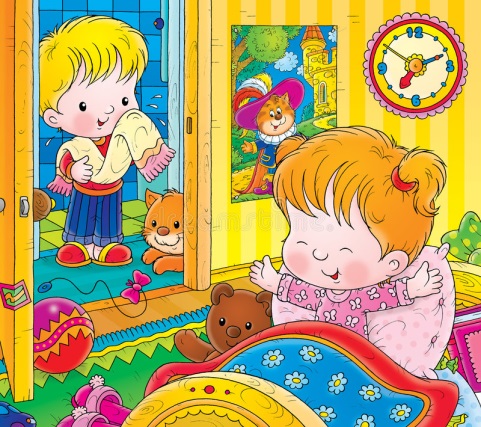 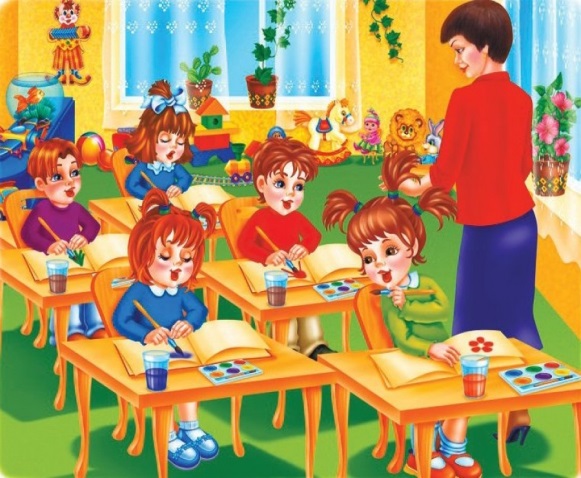 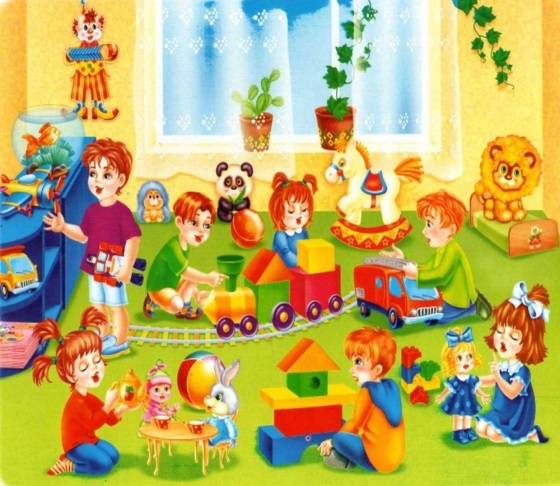 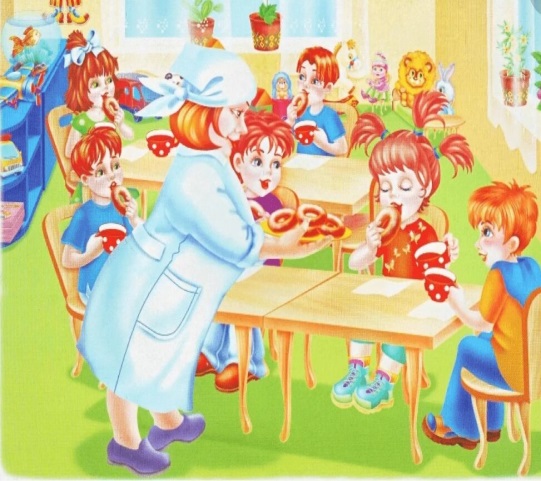 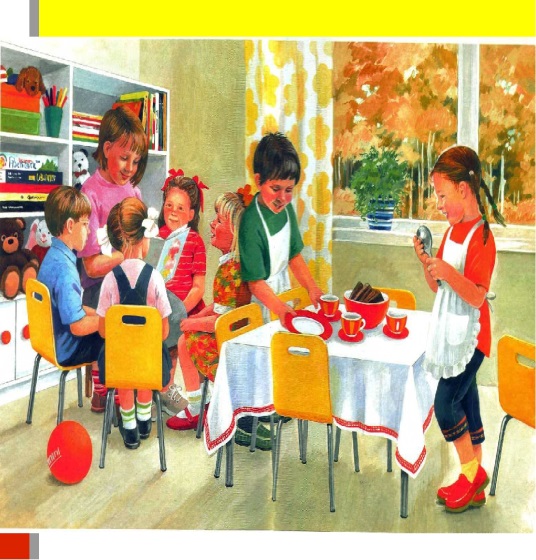 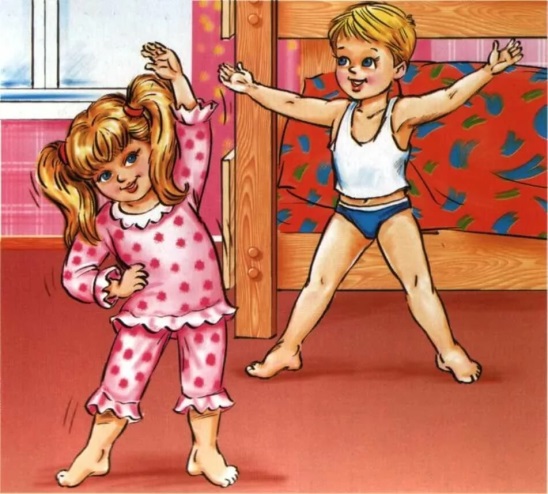 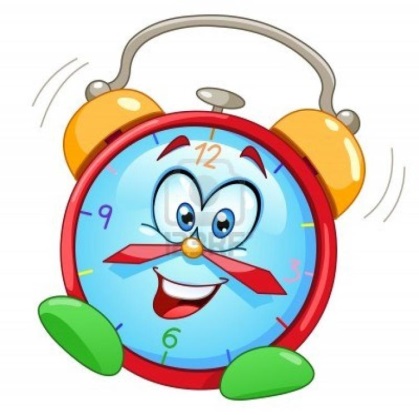 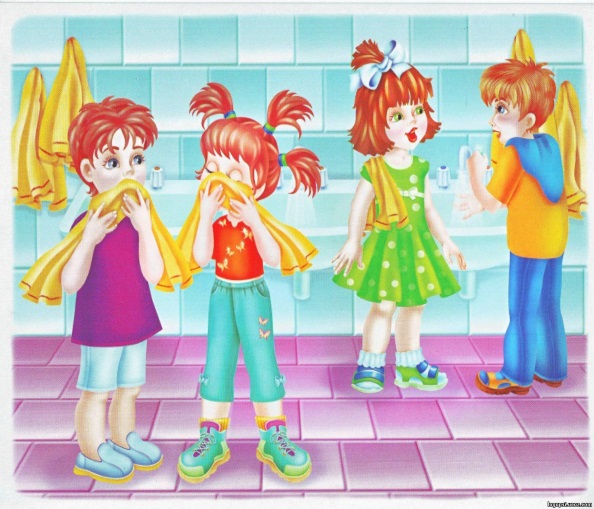 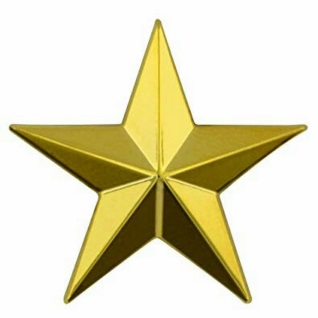 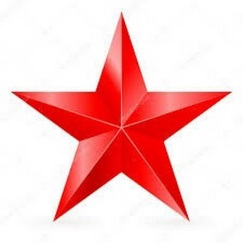 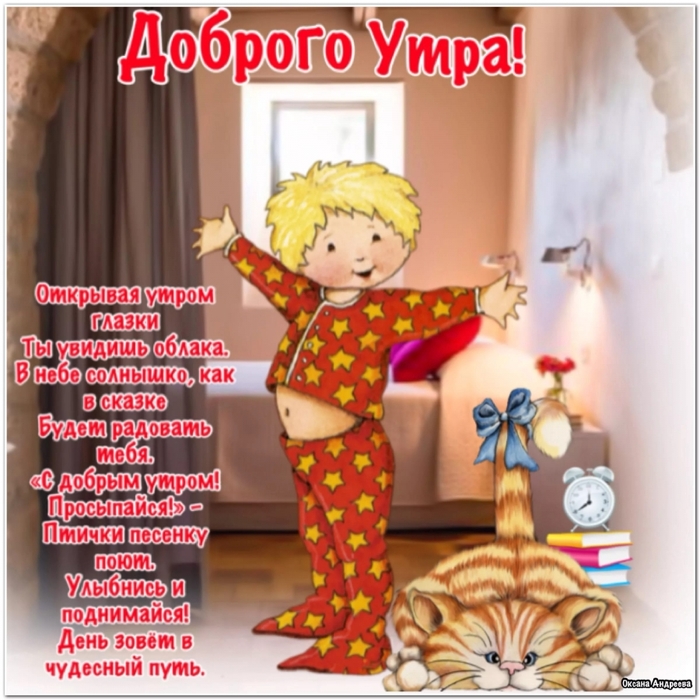 Утром зазвонил будильникМне будильник ни к чему,Потому, что без звоночкаВстать так рано я могу!Подъём детей после сна проводится постепенно, даётся возможность                5-10 минут полежать, но не задерживаться в постели.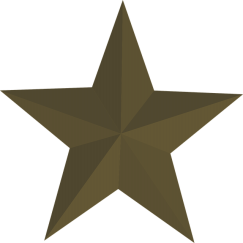 Это способствует поднятию, мышечного тонуса  детей с помощью воздушных ванн и физических упражнений. Способствует быстрому и комфортному пробуждению    детей после сна.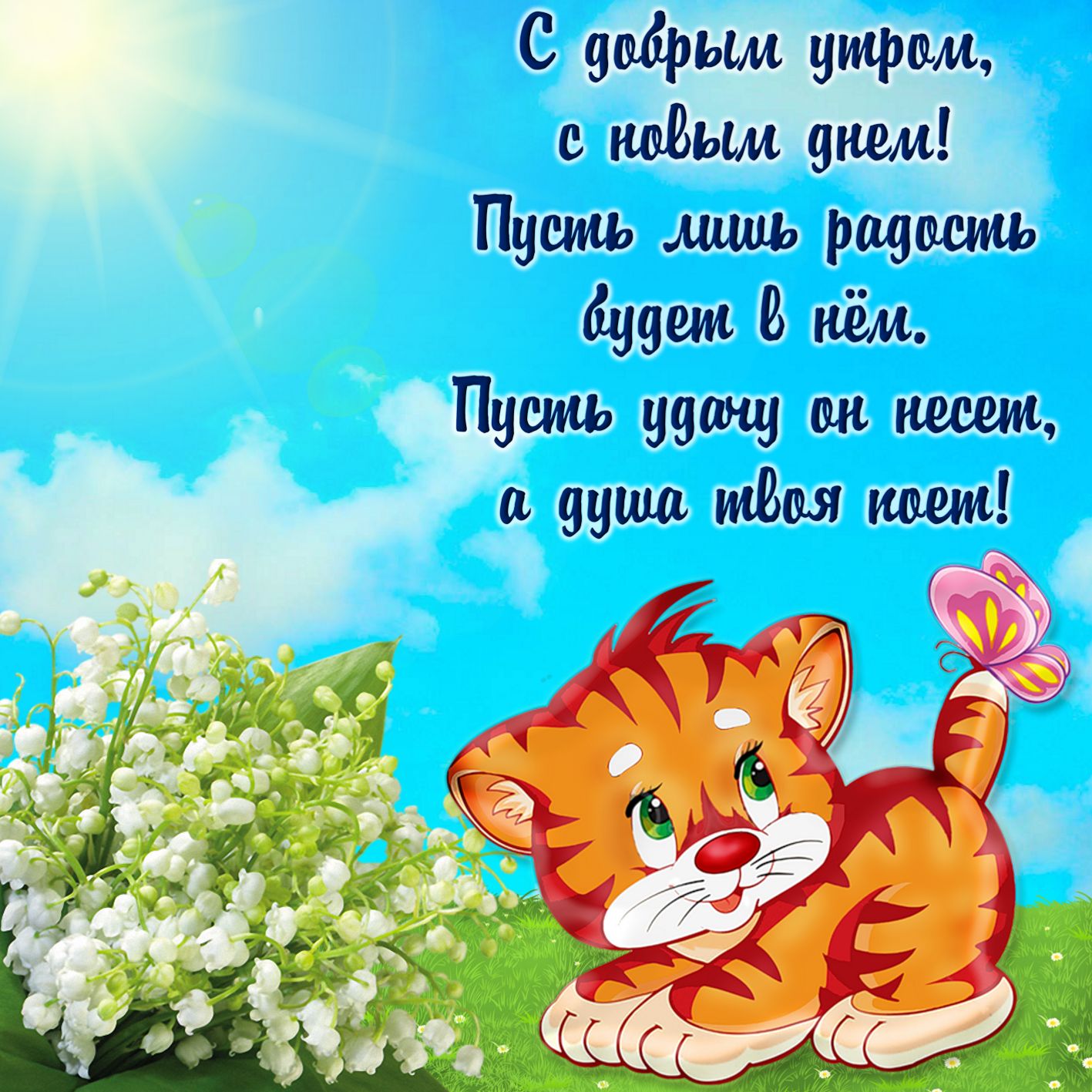 Цель: Способствовать сохранению и укреплению здоровья детей и пробуждению организма для нормальной жизнедеятельности.Воспитывать привечу к ежедневным физическим упражнениям.                             Приучает к определённой дисциплине и порядку.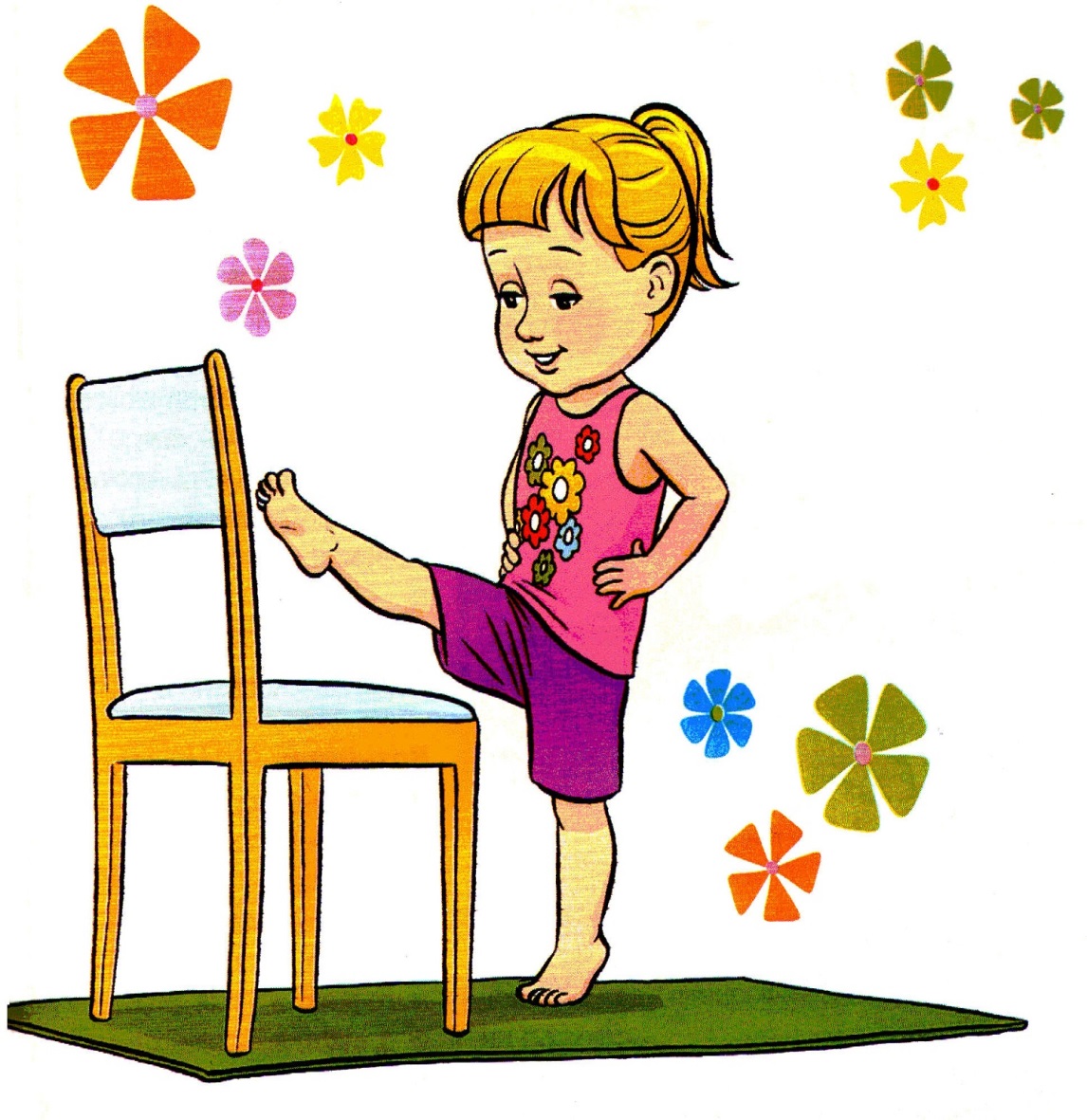 Чтобы получить заряд бодрости на целый день, выполните вмести с ребёнком утреннюю гимнастику, пройдя по следующей ссылке.https://www.youtube.com/watch?v=4Oxoa4mKlUA https://www.youtube.com/watch?v=CW-FNmM4X0w Цель: Формировать привычку к здоровому образу жизни;культуру поведения во время еды: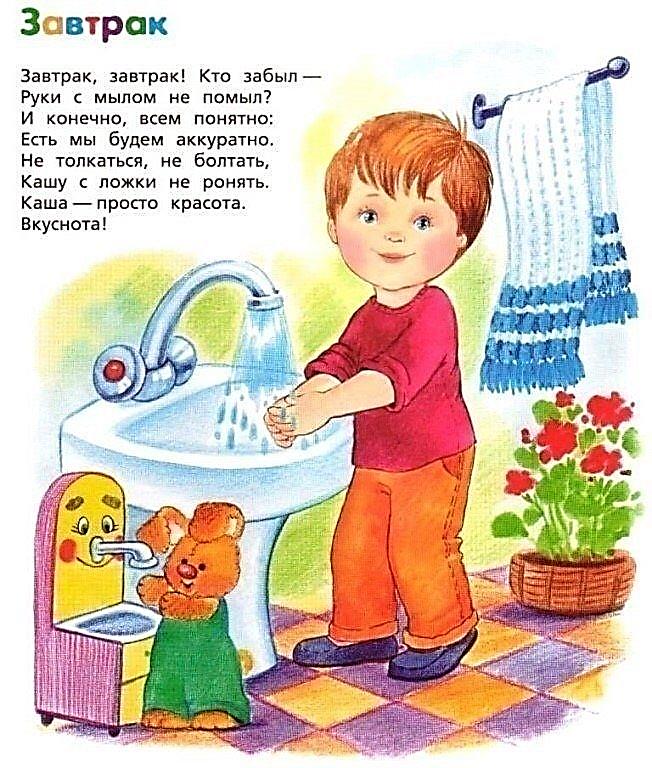 правильно пользоваться столовыми приборами;умение аккуратно пользоваться салфеткой, пережёвывать пищу с закрытым ртом, не разговаривать во время еды; воспитывать вежливость, потребность в чистоте и аккуратности.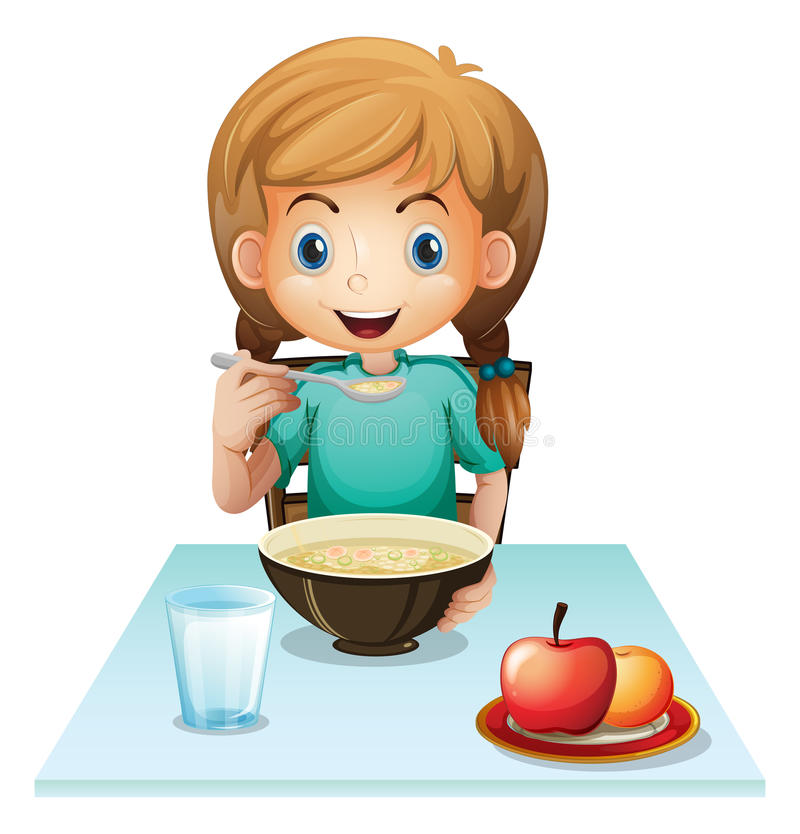 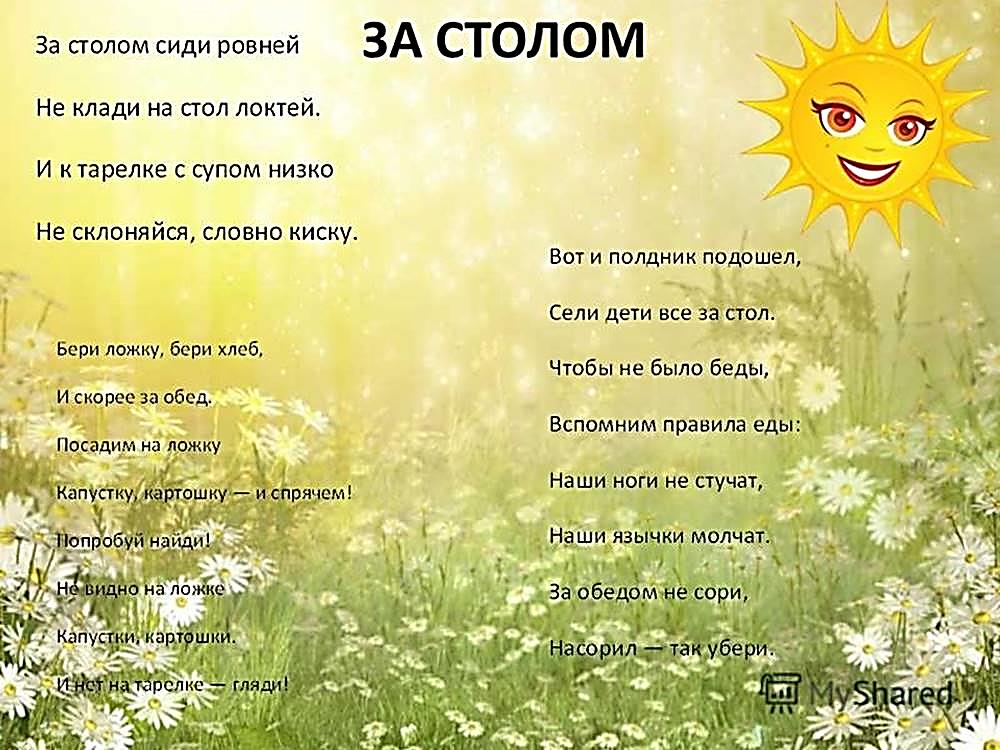 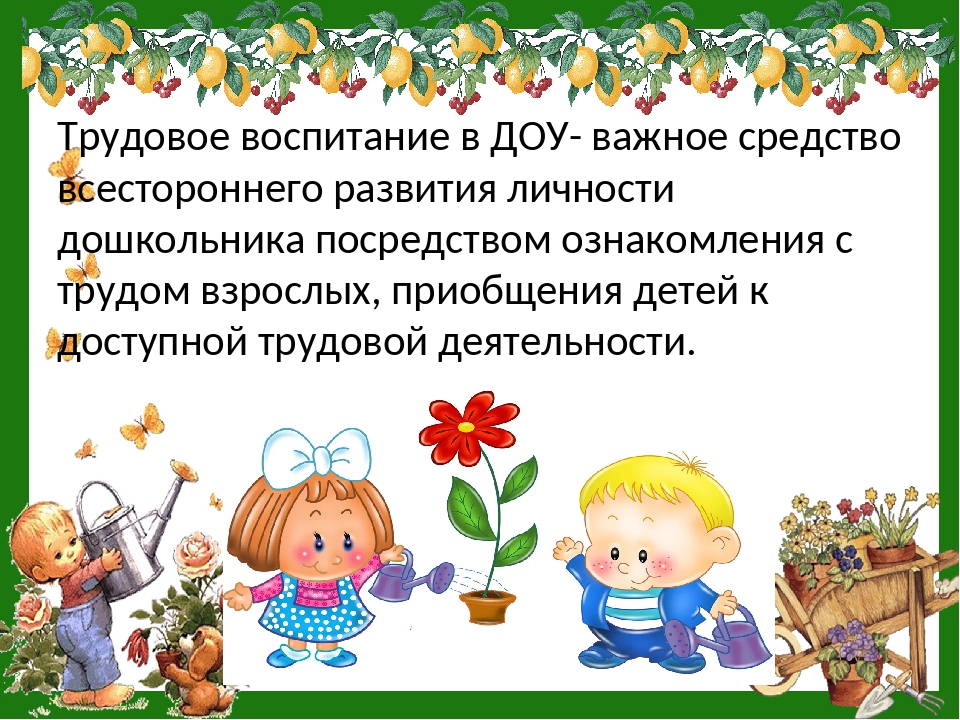 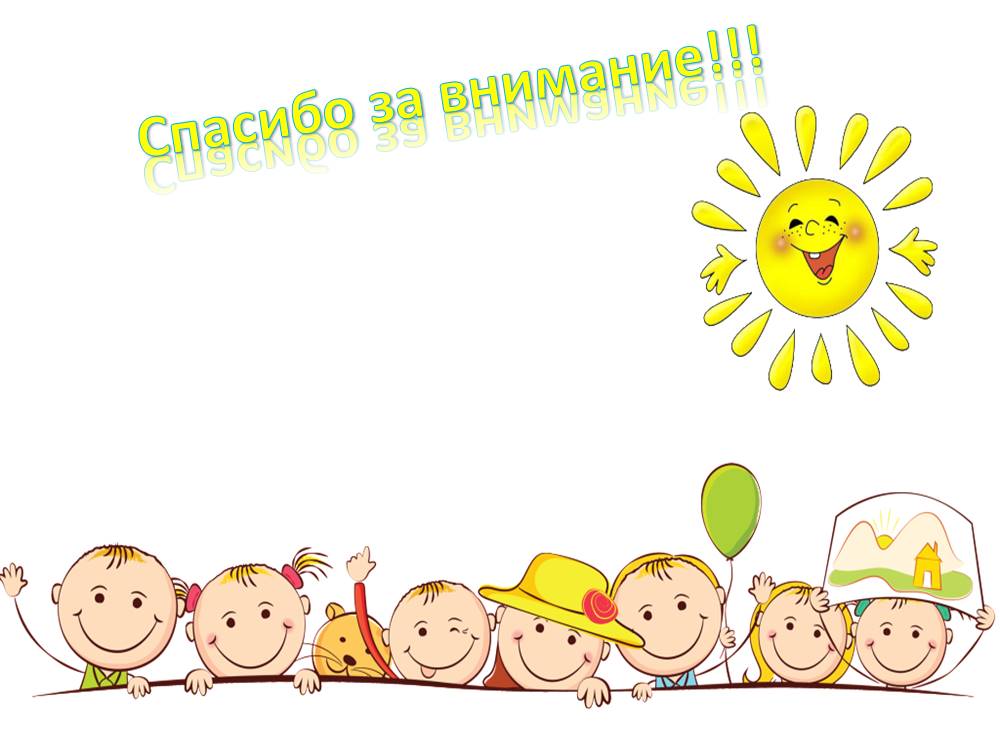 «Дежурство по столовой»Цель: учить детей самостоятельно и добросовестно выполнять обязанности дежурного. Тщательно мыть руки, надевать одежду дежурного, правильно сервировать стол. Убирать посуду после еды. Развивать трудовые умения и навыки, умение видеть не порядок в сервировке стола. Воспитывать желание трудиться во благо других.«Протираем от пыли полки для игр и игрушек»Цель: продолжать учить детей протирать пыль с полок влажной тряпочкой. Развивать трудовые умения и навыки.  Воспитывать эстетический вкус, желание трудиться для блага других.«Порядок в игрушках»Цель: учить детей перед работой надевать рабочие фартуки; содержать игрушки в порядке: мыть, сушить, протирать и расставлять на место. Развивать трудолюбие, умение видеть не порядок; аккуратность при работе с водой. Воспитывать уважение к собственному труду и труду других людей.«Работа в книжном уголке» Цель: учить детей выбирать книги, нуждающиеся в ремонте, аккуратно подклеивать их (правильно пользоваться клеем,  ножницами, салфетками). Воспитывать бережное отношение к книгам.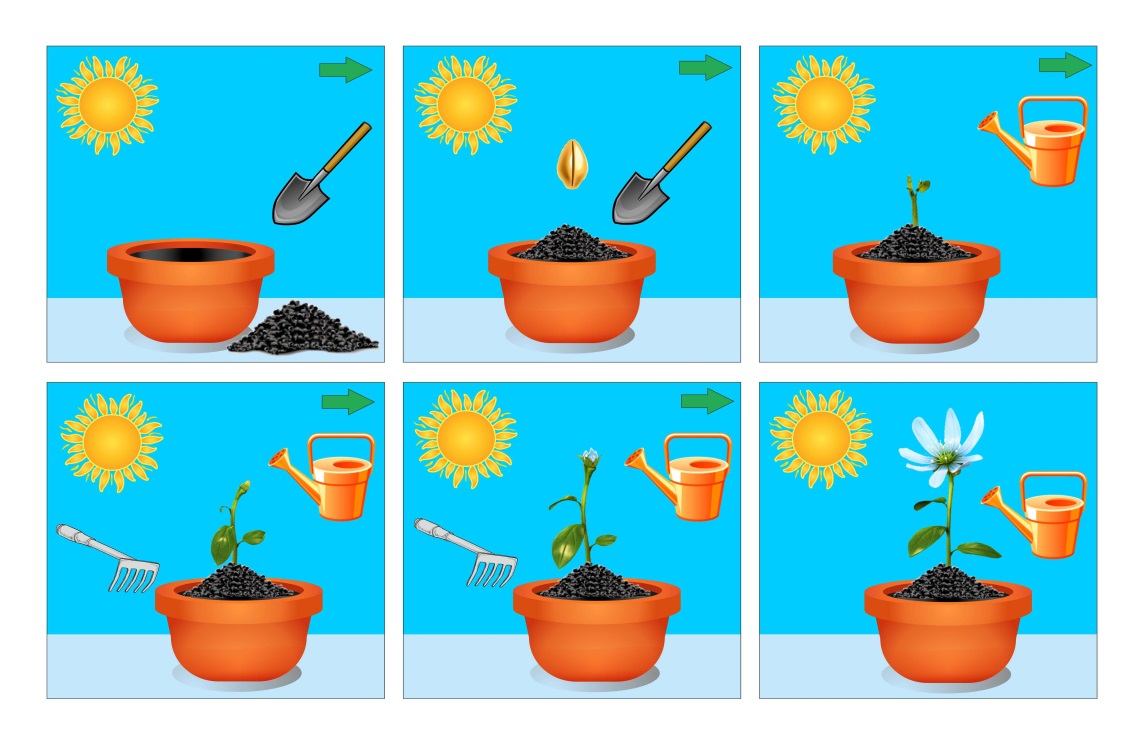 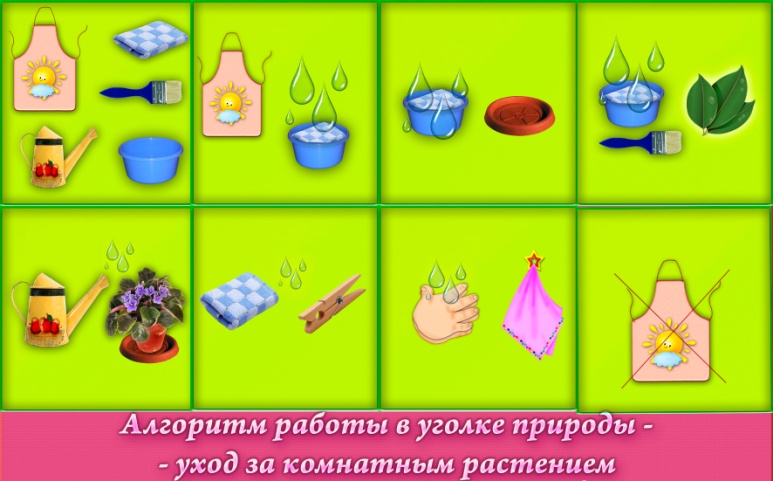 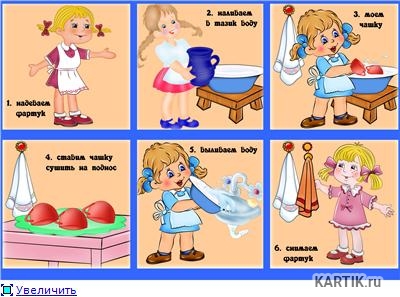 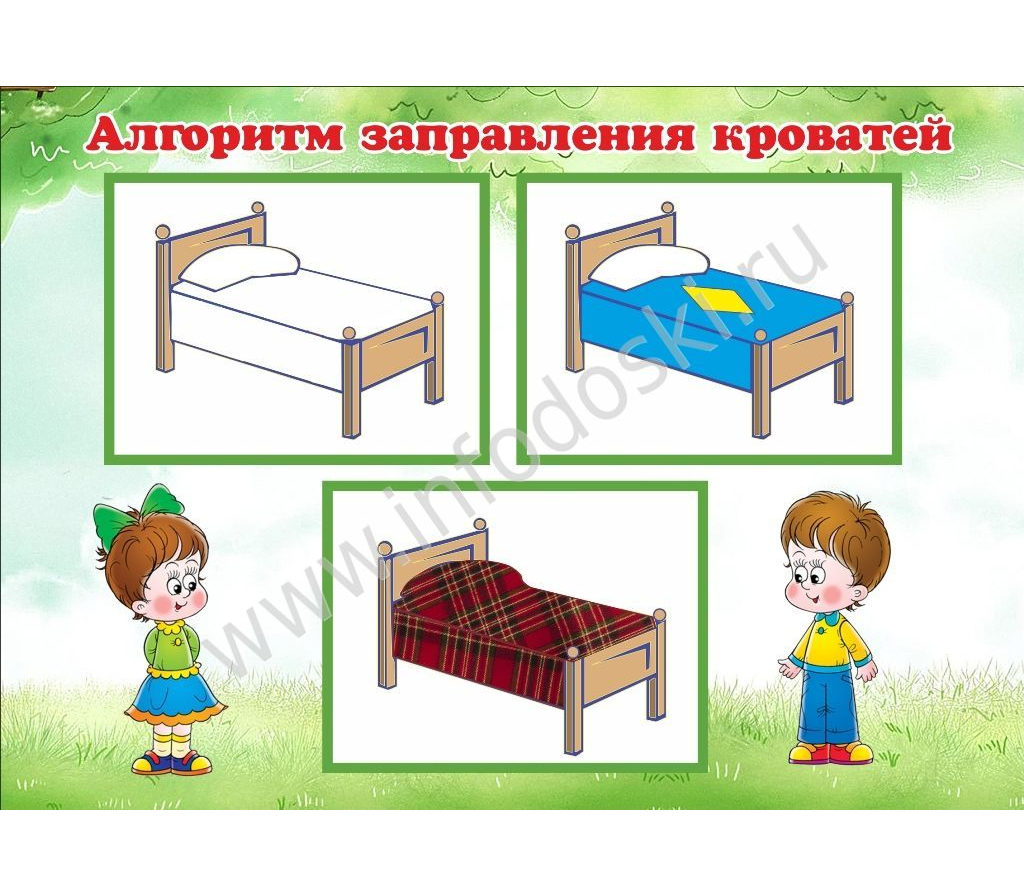 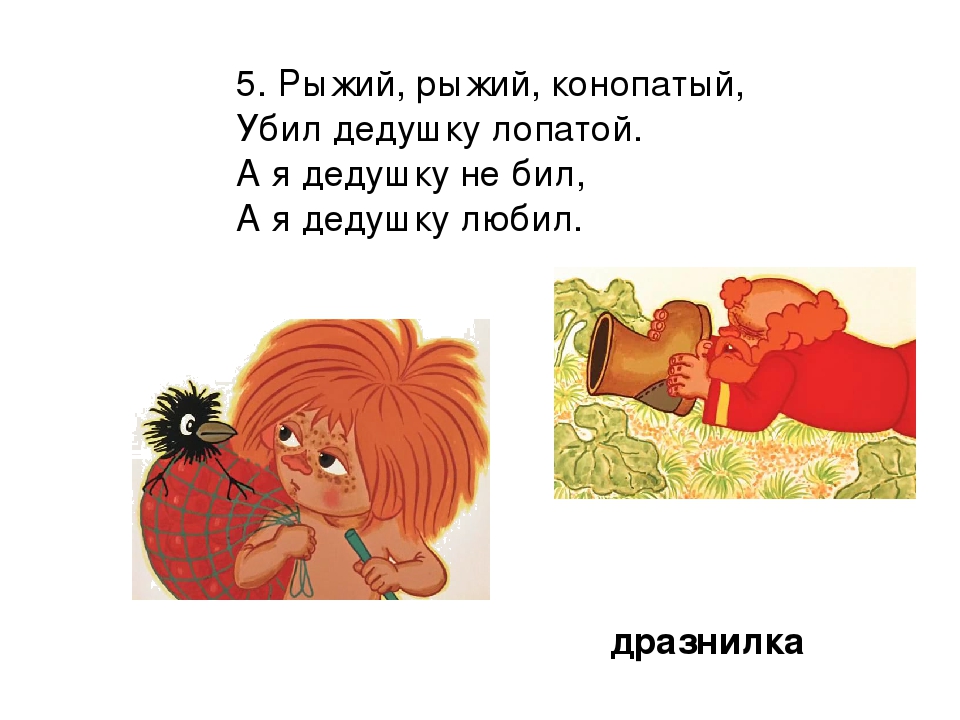 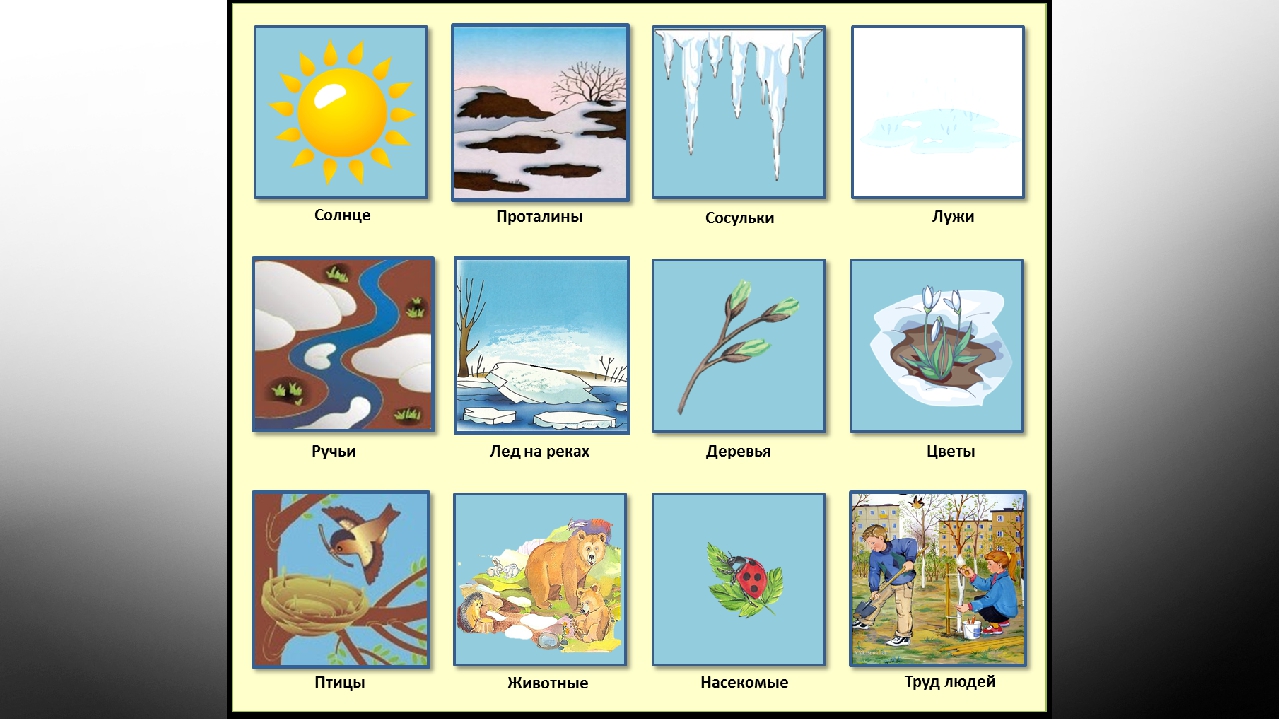 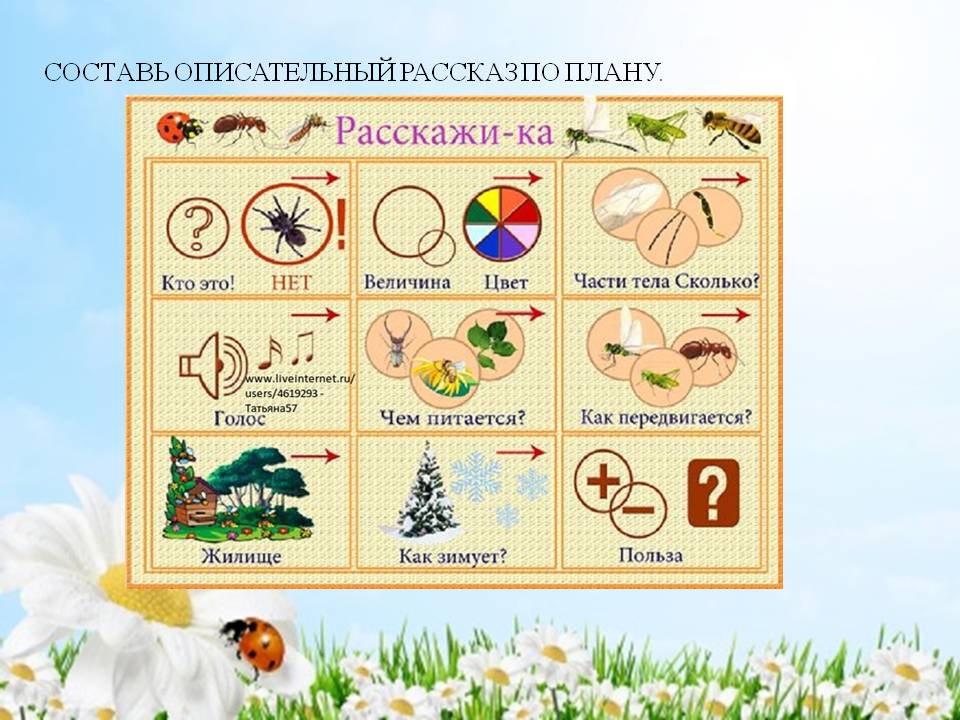 Цель: Формирование привычки к здоровому образу жизни;            культуру поведения во время еды.            Обратить внимание детей на аромат и вкус еды,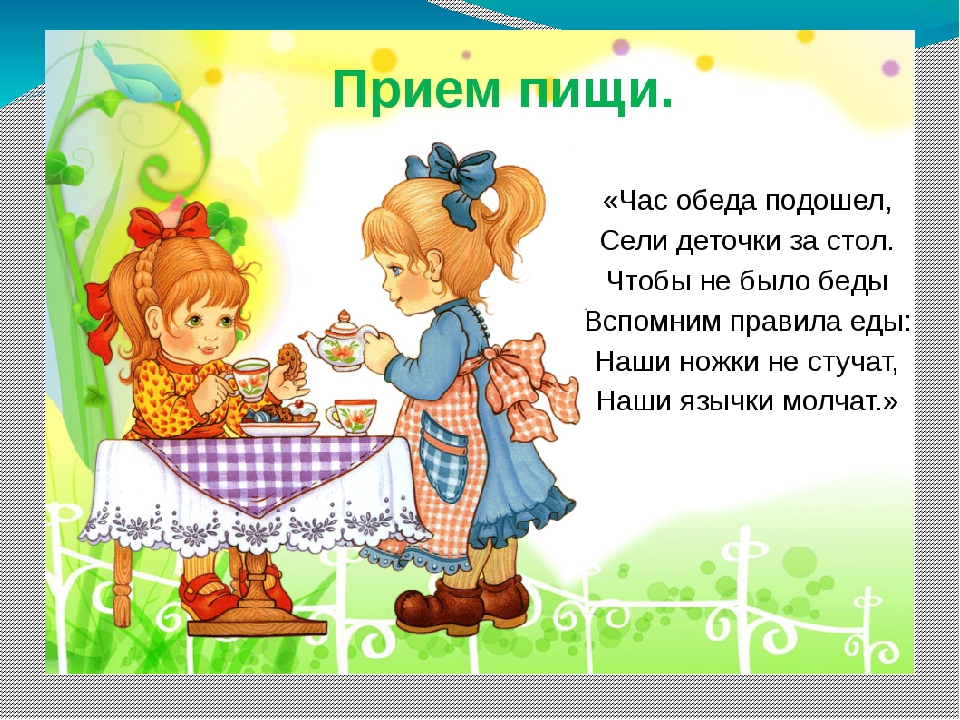             на способы её приготовления;уточнить названия блюд.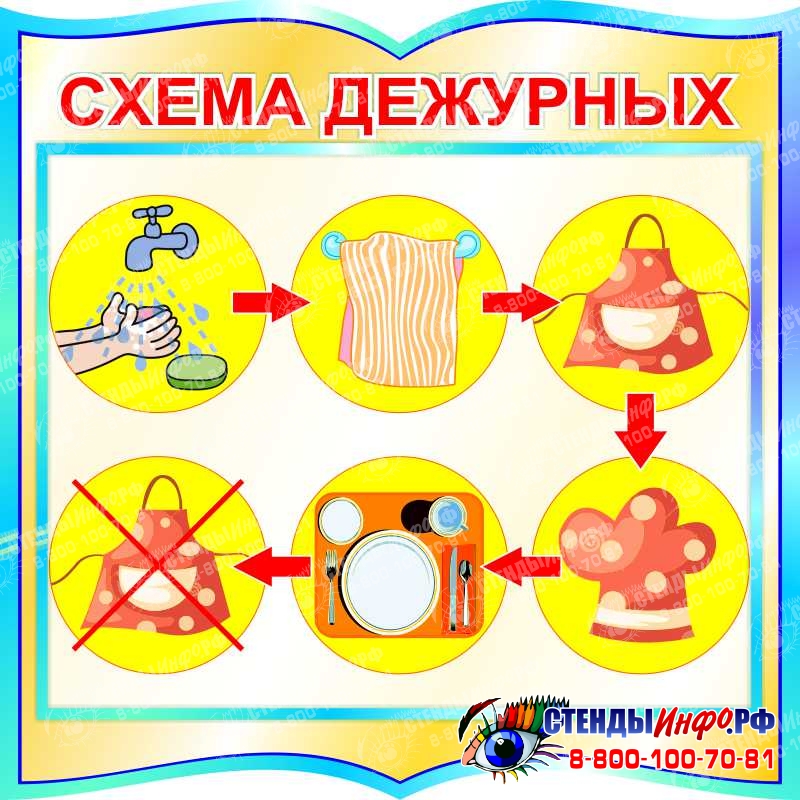 Гимнастика после сна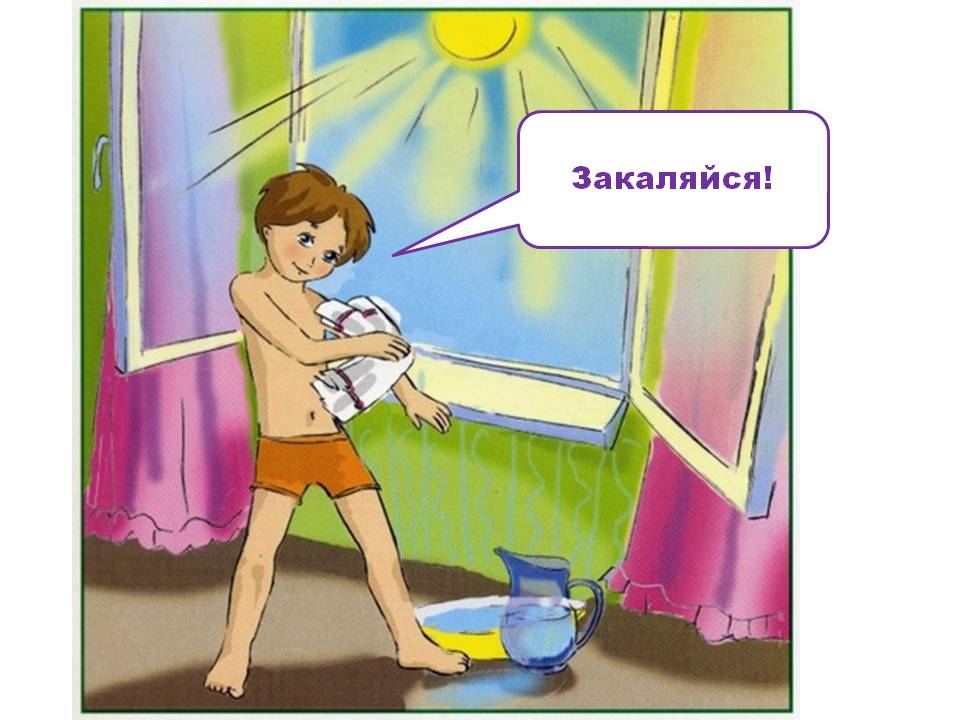 Цель: создать бодрое, радостное настроение,                                                              постепенный переход от сна к бодрствованию.        Чтобы получить заряд бодрости на вторую половину дня,                                         предложите ребёнку выполнить гимнастику после сна                              вместе с Антошкой.           Пройди по следующим ссылкам 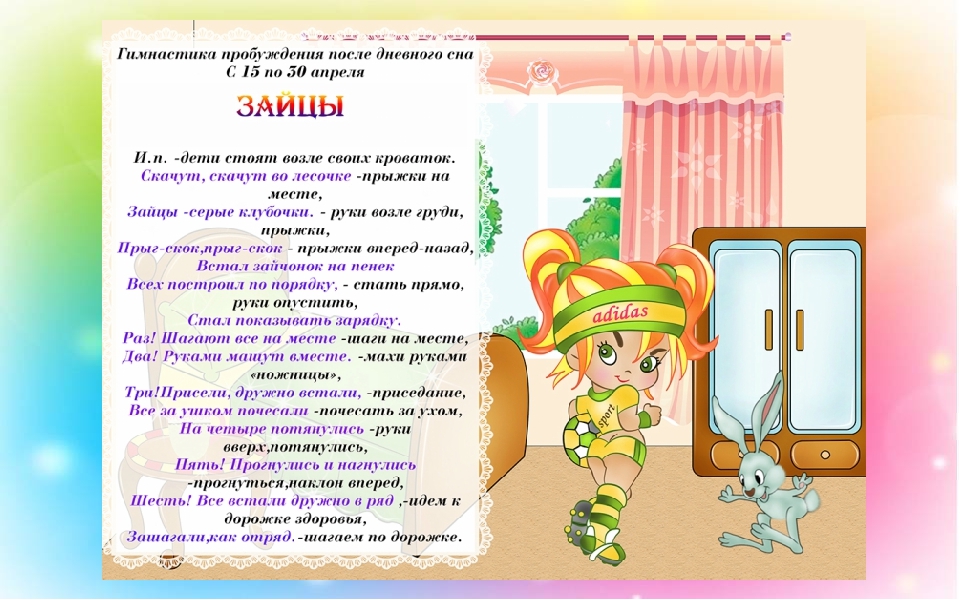 	   https://www.youtube.com/watch?v=EjUT4AWfXsA 	https://www.youtube.com/watch?v=CCgXO54tru0                                                 	https://www.youtube.com/watch?v=c3yl4RRQUeA 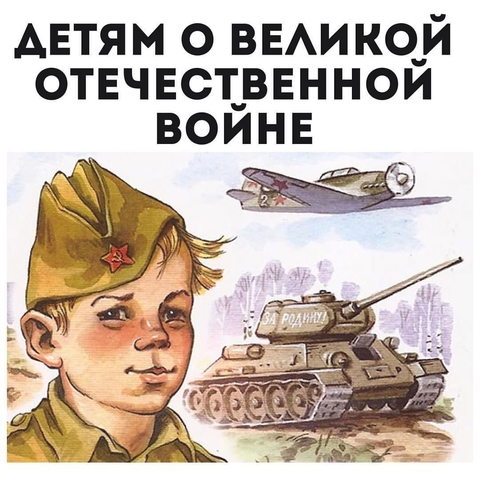 Переборов все трудности и беды,И разгромив в боях жестокого врага,Мы обрели великий День Победы,И эта дата всем нам дорога.За годом год мы славим эту дату,Пусть пролетело очень много лет.Ура народу! Маршалу! Солдату!Салют живым и тем, кого уж нет!На площадях и улицах столицы,Всех городов и сёл, и деревеньСияют счастьем радостные лица.да будет свят Победы нашей День!Рассказы детям о войне.Пройдите по следующей ссылки: https://nsportal.ru/sites/default/files/2020/01/18/rasskazy_o_voyne.docx Стихотворение  о войне.Пройдите по следующим ссылкам:                                                                                              https://www.youtube.com/watch?v=ZexChRu848I 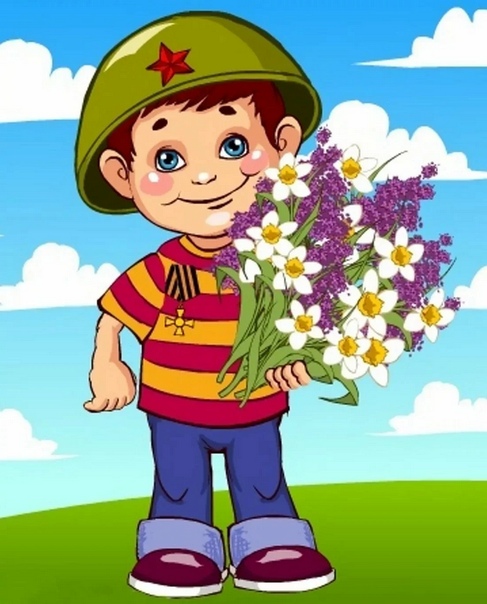                                                                                               https://www.youtube.com/watch?v=Z9B9tdoN0EQ                                                                                                https://www.youtube.com/watch?v=fvYx8vxsJ9E                                                                                                https://www.youtube.com/watch?v=YSHzcOV59Sc https://www.youtube.com/watch?v=HcHD_YtZAFE Пройдите по следующим ссылкам: https://www.youtube.com/watch?v=ZKemrlYIDo8&t=149s 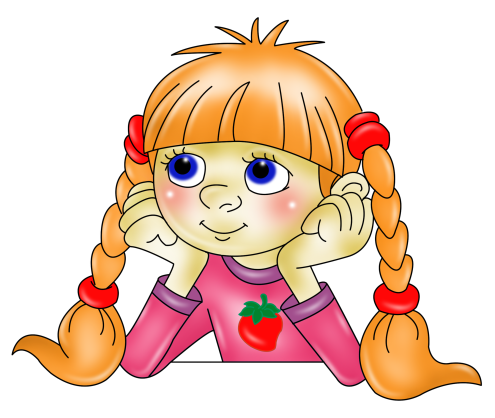 https://www.youtube.com/watch?v=FQZCyVRuOeM&t=166s https://www.youtube.com/watch?v=KUaY6h3yKng https://www.youtube.com/watch?v=5WL3F35Xl10&t=89s https://www.youtube.com/watch?v=UWiUB662dnU Легенда о старом маяке    https://www.youtube.com/watch?v=HXgdL2o4dqo&list=PLNNXbJgpekOBN8RNCQ3H435HVHq7KMjsB&index=5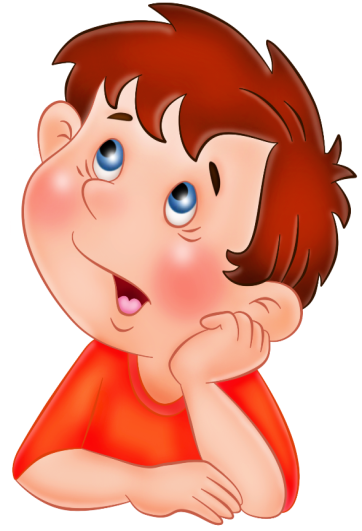 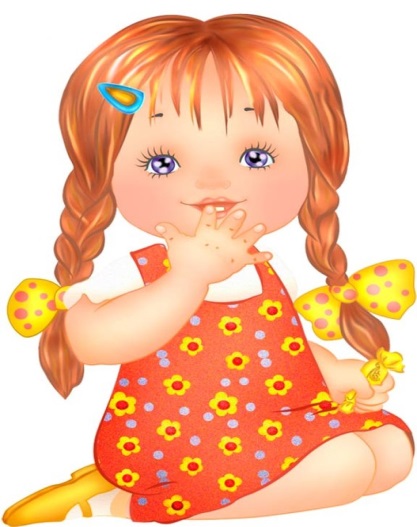 Пройдите по следующим ссылкам:https://www.youtube.com/watch?v=MFOVwgqdvNc&t=86s                                                                                         https://www.youtube.com/watch?v=WmP6jflUUqM https://www.youtube.com/watch?v=JtgBWnhRtmM&list=RD5sZGmz1NRFk&index=3 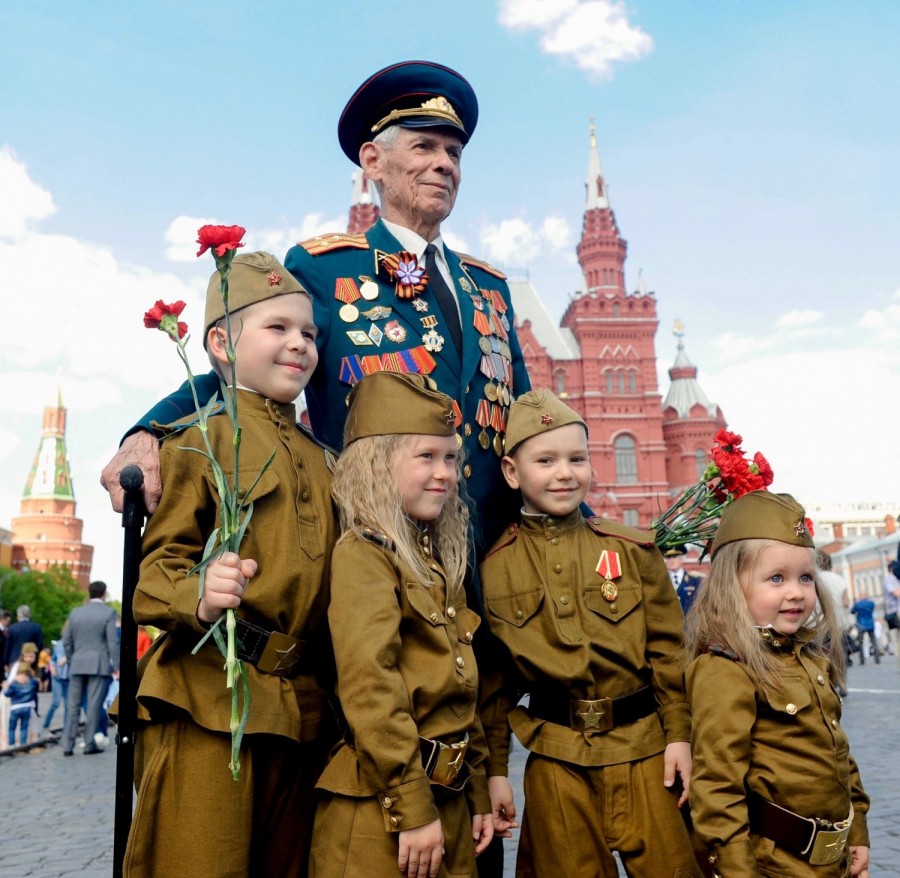 https://www.youtube.com/watch?v=_qmvVVoKbDc https://www.youtube.com/watch?v=8xIMHYNuzkg https://www.youtube.com/watch?v=sbvibtCqaP4 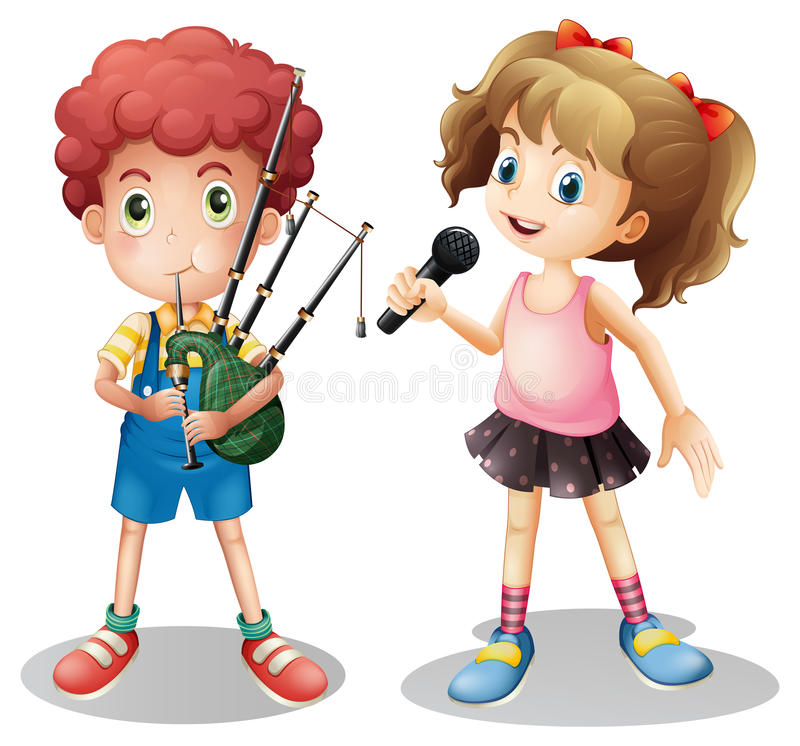 Цель: Формирование привычки к здоровому образу жизни;     культуру поведения во время еды.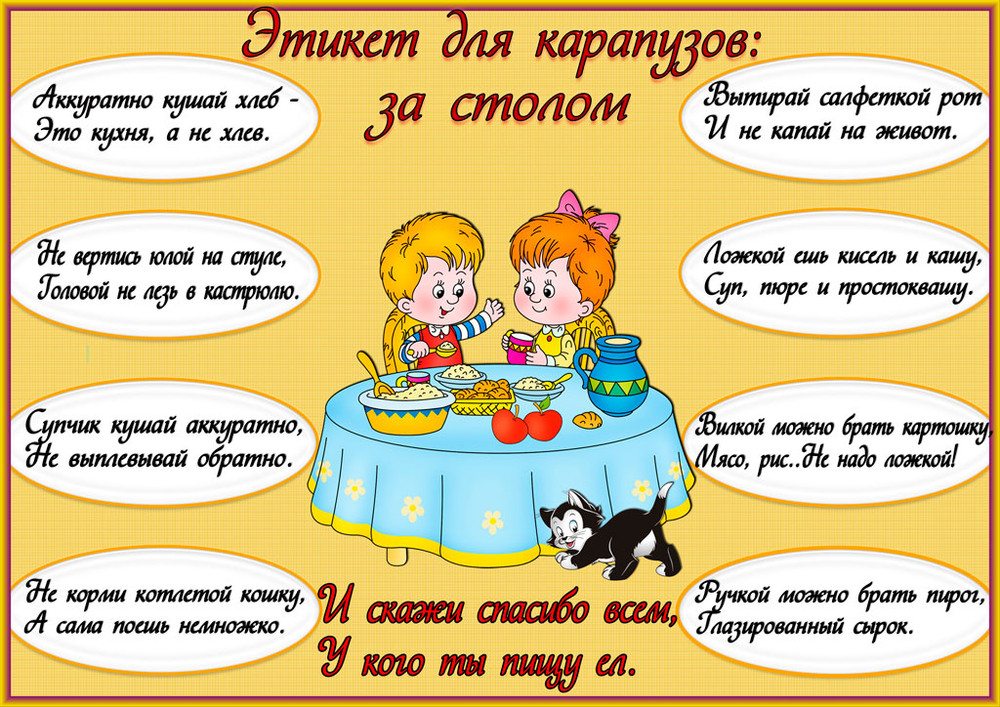             Обратить внимание детей на аромат и вкус еды,            на способы её приготовления;уточнить названия блюд.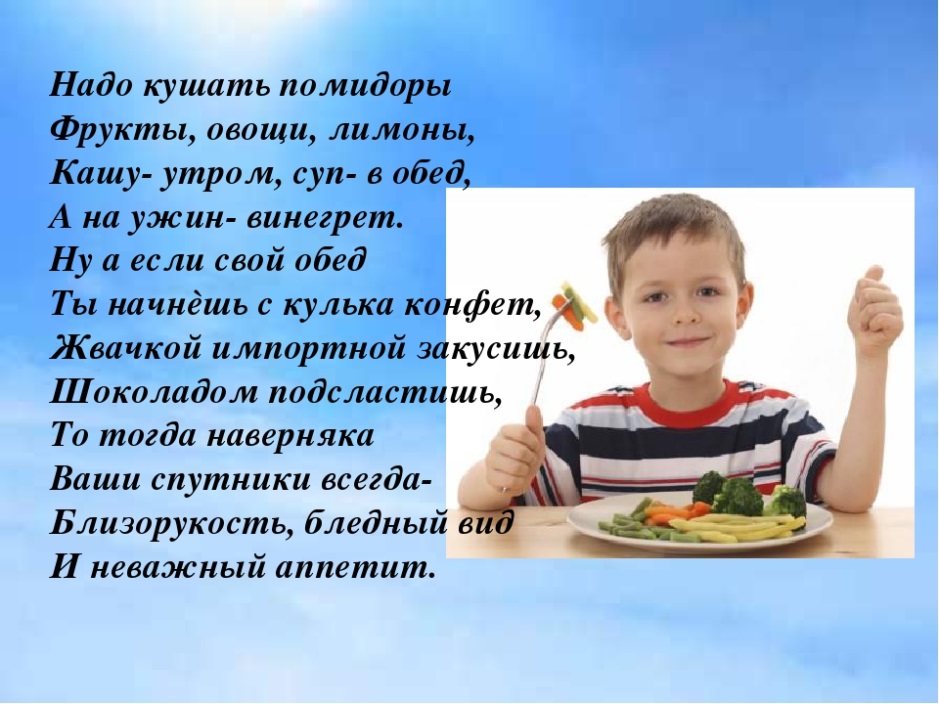 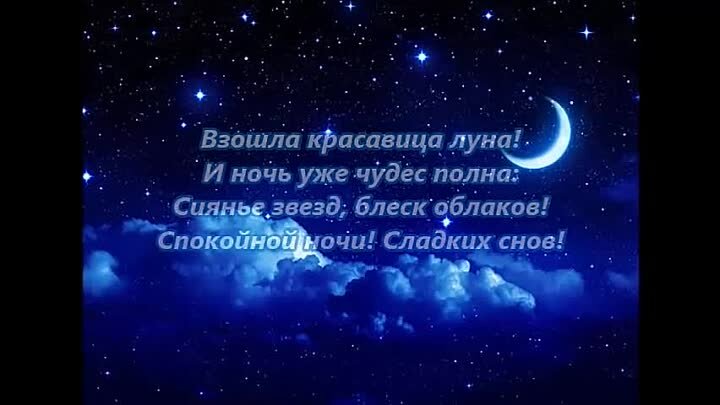 